Příloha č. 1 k vyhlášce č. 01/2024, o nočním klidu v roce 2024 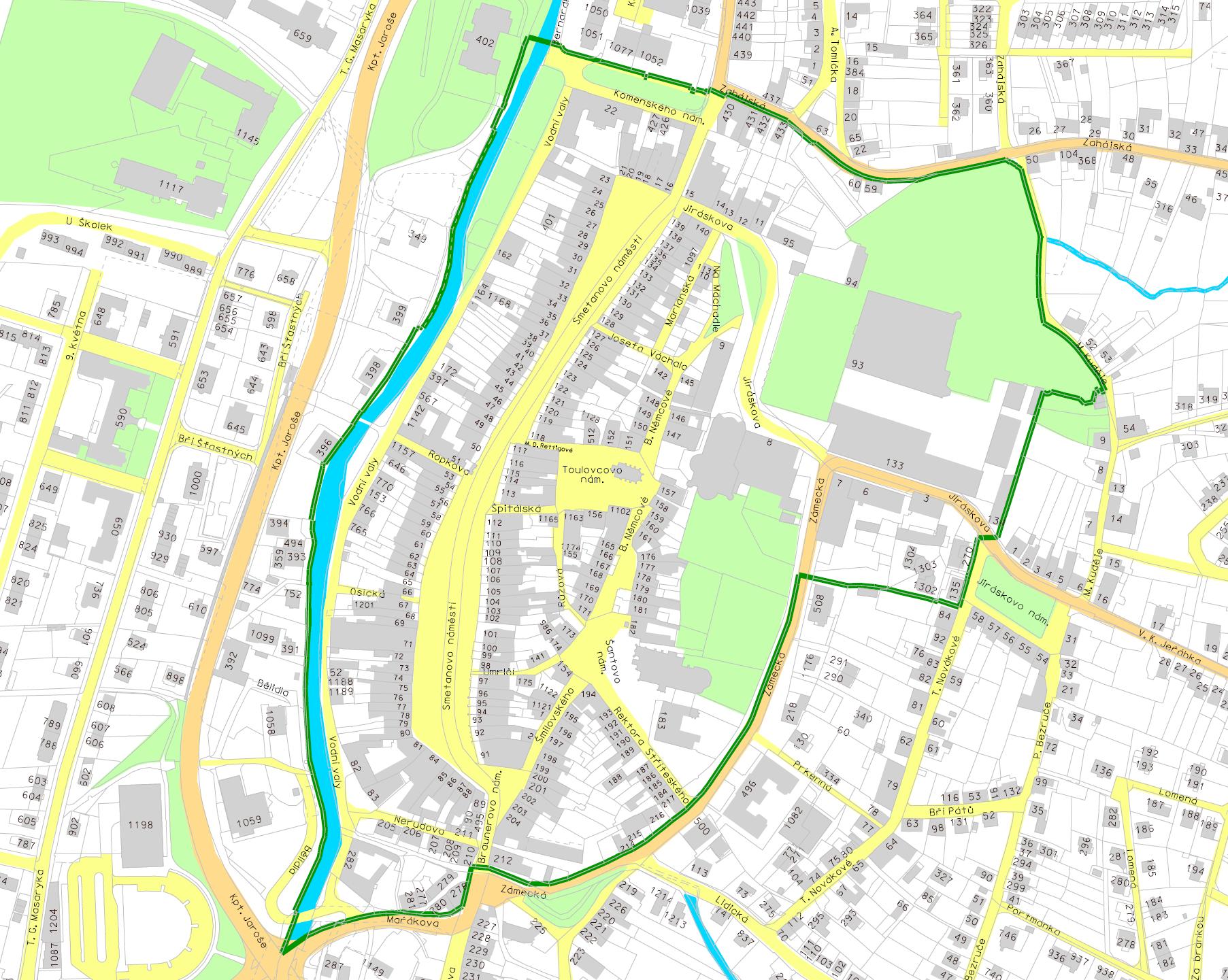 Památková rezervace města podle § 5 zákona č. 20/1987 Sb., o státní památkové péči, ve znění pozdějších předpisů a výnos ministerstva kultury České socialistické republiky 16 417/87-VI/1 ze dne 21. prosince 1987 o prohlášení historických jader za památkové rezervace;článek 4 odst. (1) písm. a), b), c), d), f), h), j), k), l), m), r), s), t) Příloha č. 2 k vyhlášce č. 01/2024, o nočním klidu v roce 2024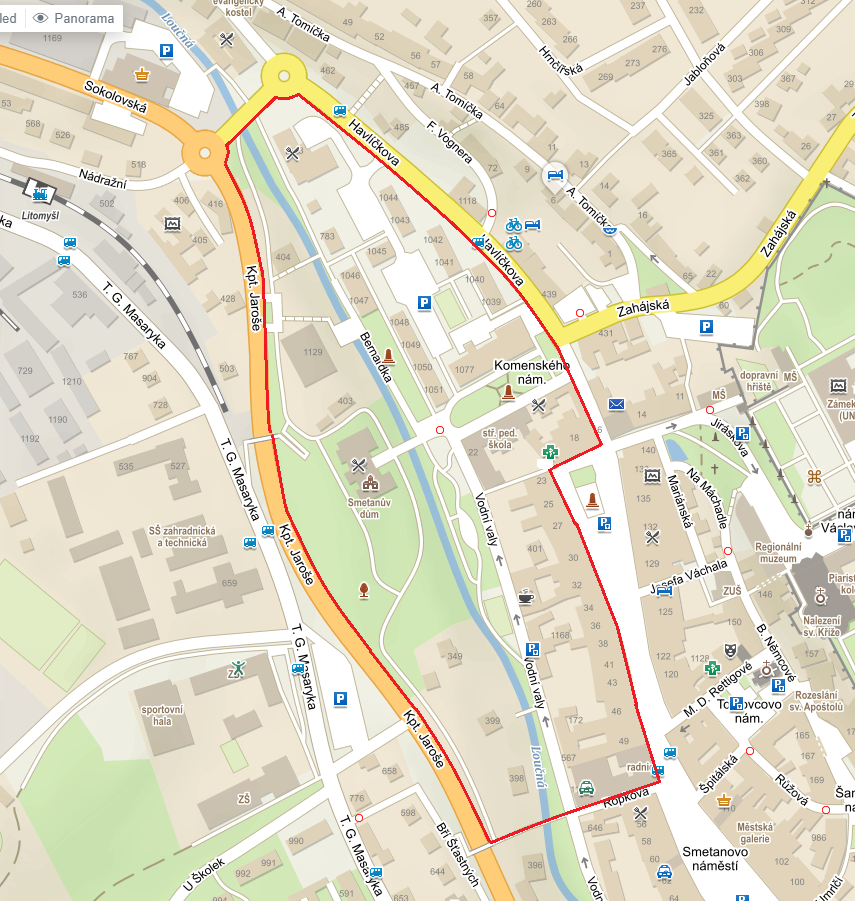 Park u Smetanova domu a MC Kotelnačlánek 4 odst. (1) písm. i), n), o)Příloha č. 3 k vyhlášce č. 01/2024, o nočním klidu v roce 2024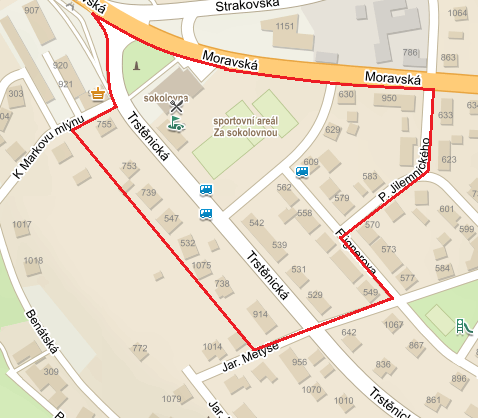 Sportovní areál za sokolovnoučlánek 4 odst. (1) písm. e), q)Příloha č. 4 k vyhlášce č. 01/2024, o nočním klidu v roce 2024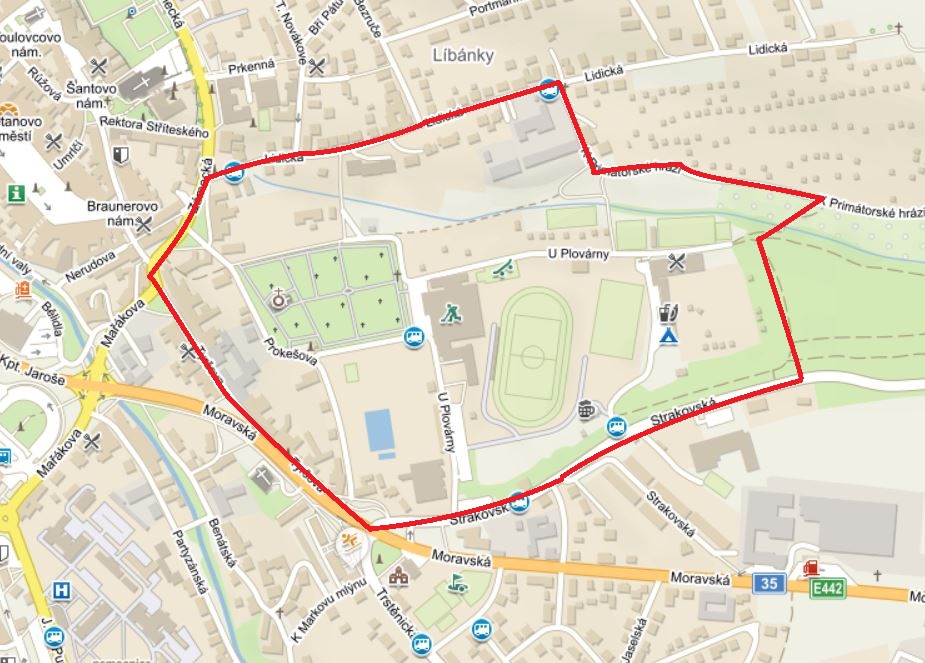 Sportovní areál Černá horačlánek 4 odst. (1) písm. g)